Ich bin ein Kind von Gott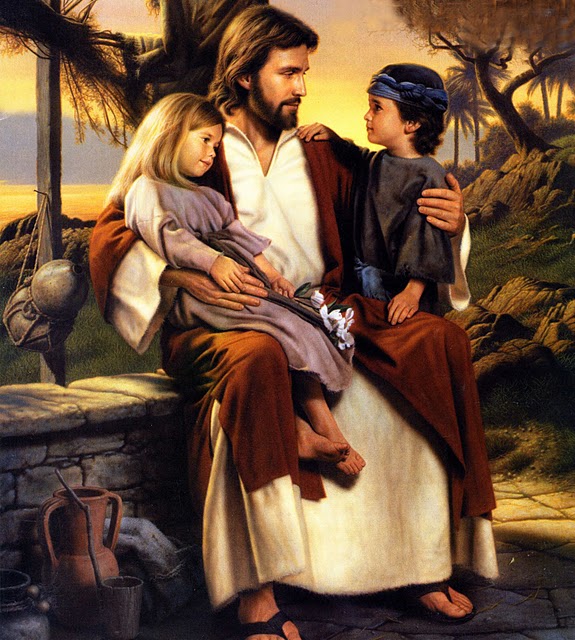 der mich zur Welt geschicktund hier mit einem irdschen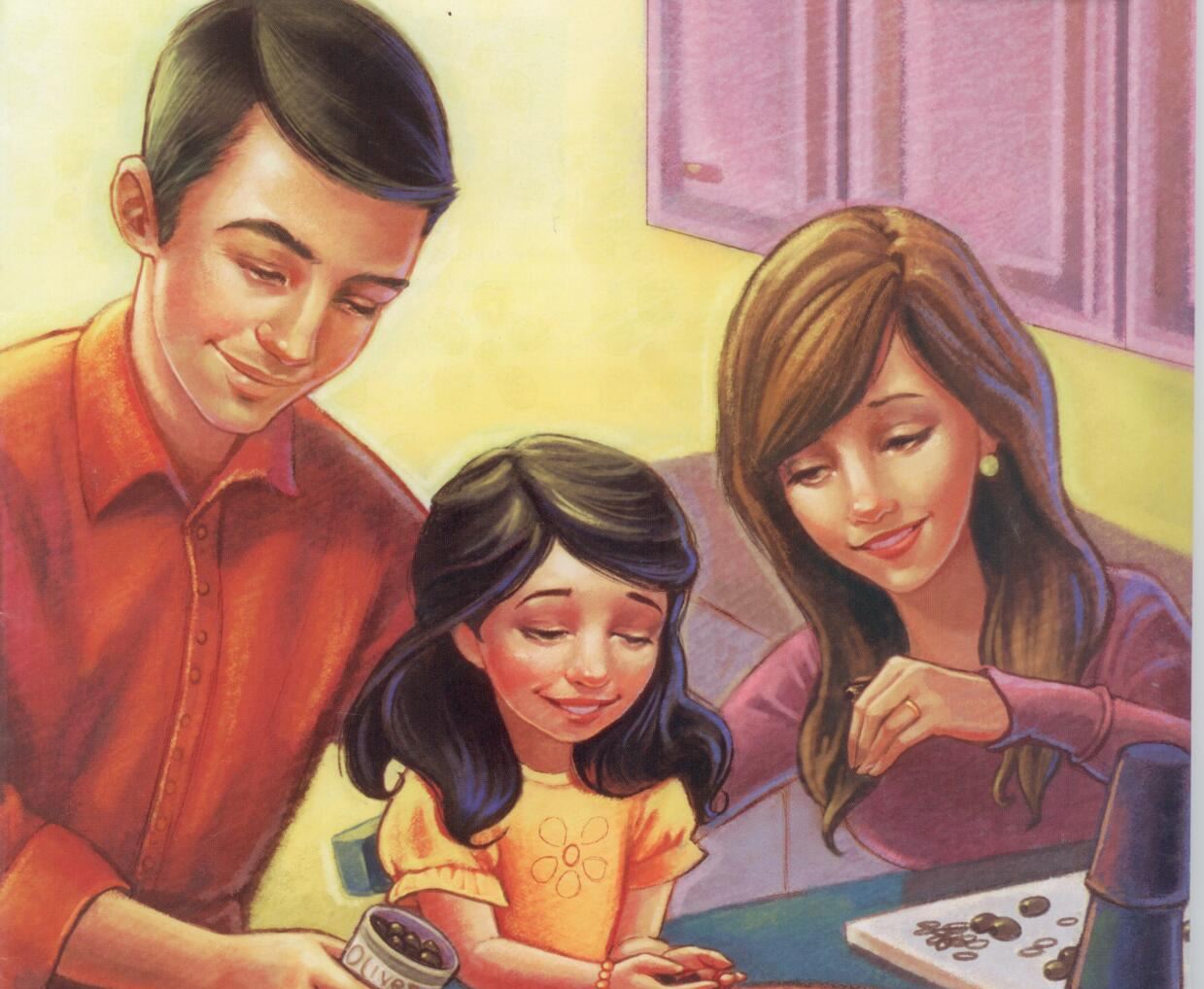 Heim und Eltern mich beglückt:Führet, leitet und begleitet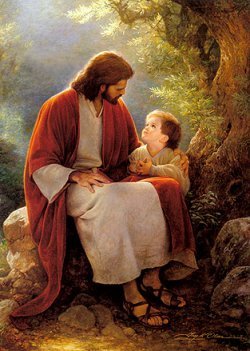 dass den Weg ich findlehrt mich, alles das zu tun
was mich zu ihm einst bringt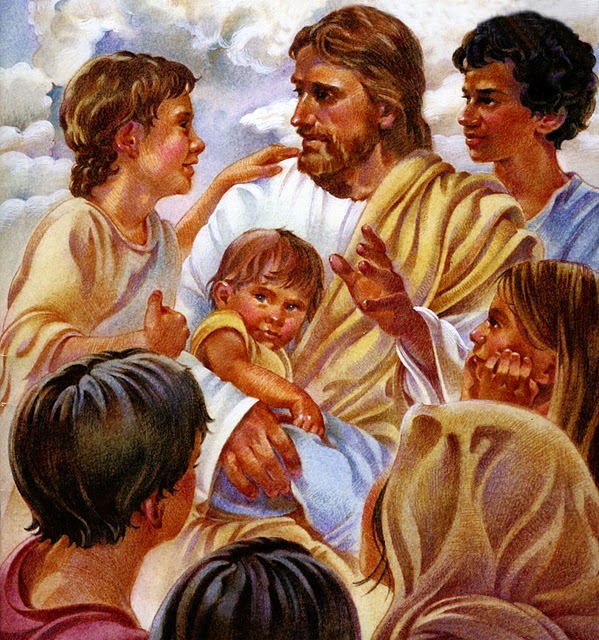 Ich bin ein Kind von Gott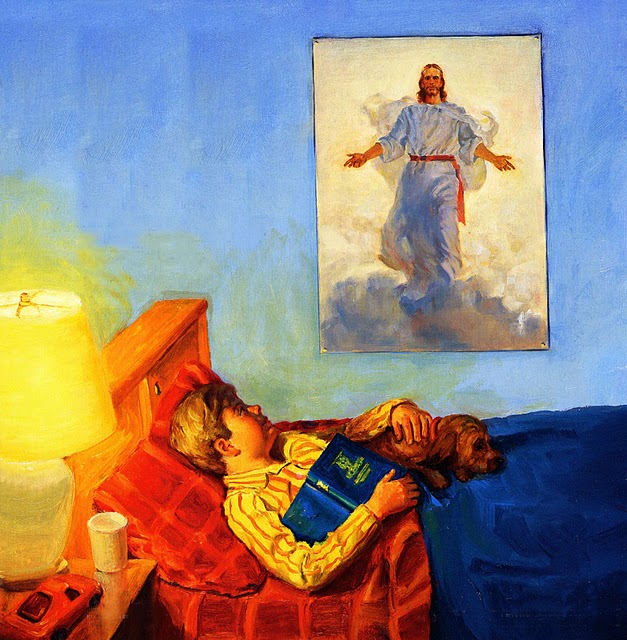 und hab ein hohes ZielO helft mir doch, in dieser Zeit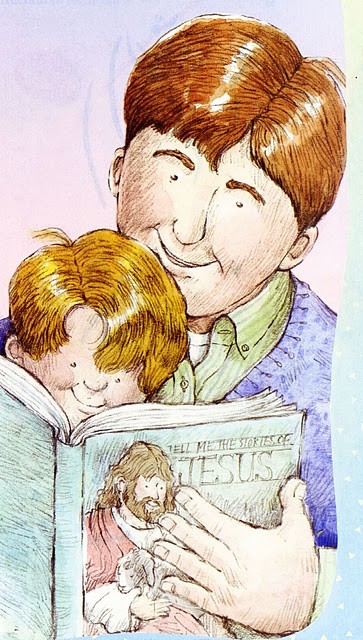 von ihm zu lernen vielIch bin ein Kind von Gott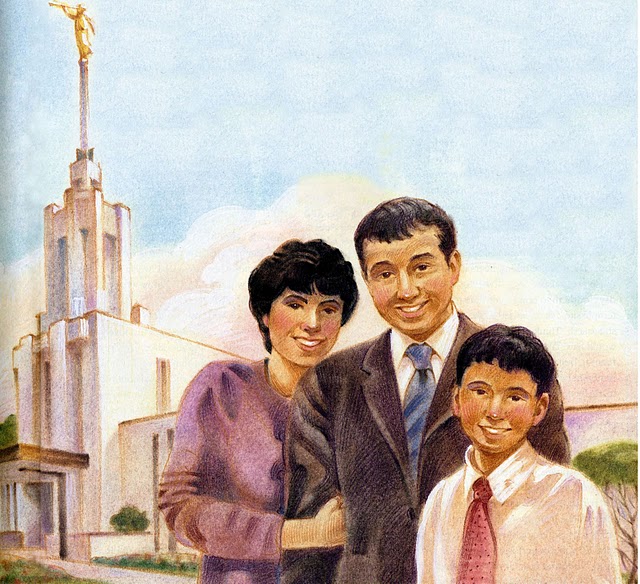 viel Segen wartet meindenn wenn ich Gottes Willen tu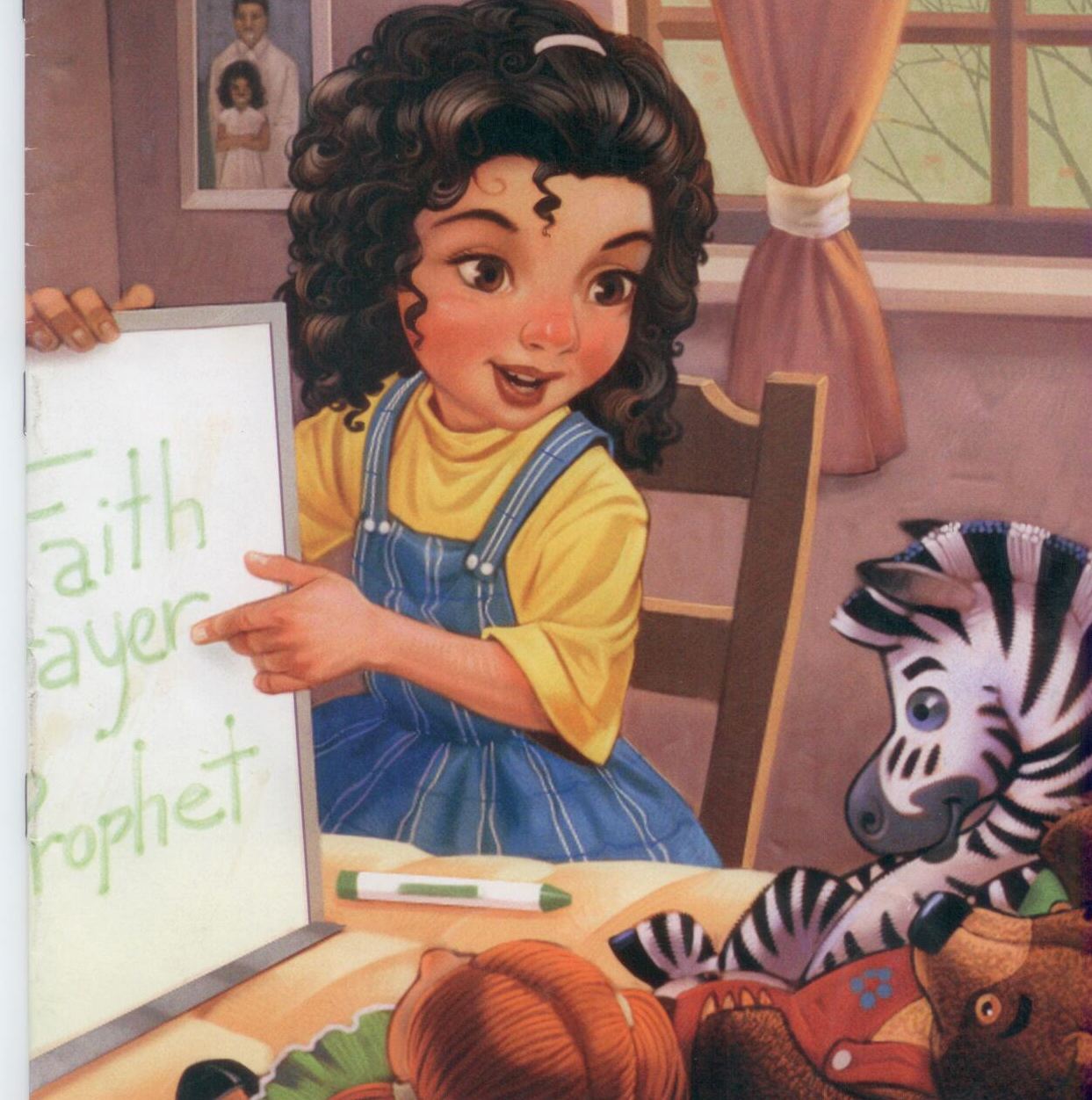 werd ich einst bei ihm seinIch bin ein Kind von Gott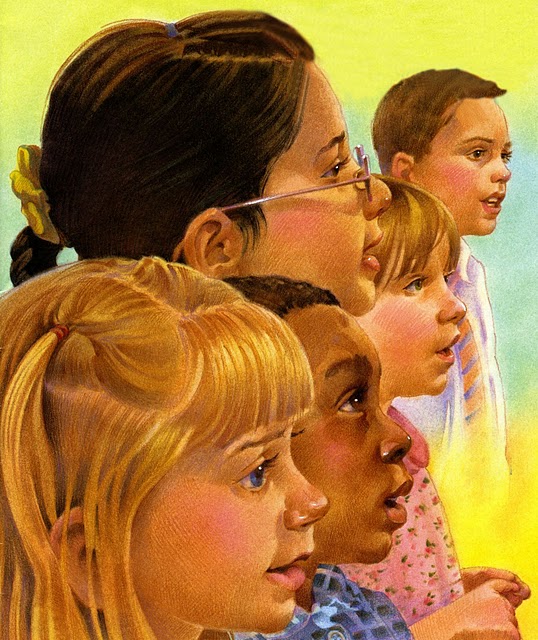 was er verheiβt, ist wahrIch komm ins celestiale Reich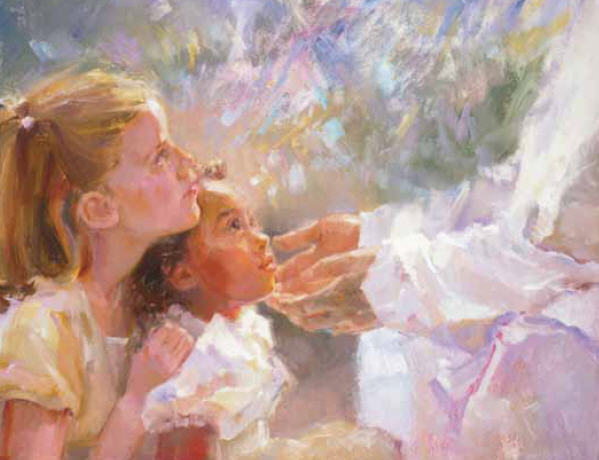 leb treu ich immerdar